.**3 Restarts: Walls 2, 6, 8 – dance 16 counts onlyIntro: 48 counts from strong beatSec 1	Sec 2Sec 3Sec 4RepeatContact: jkhloh@gmail.comBilly Jean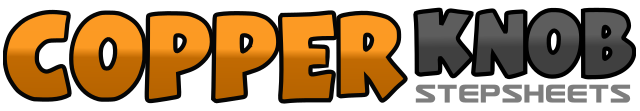 .......Count:32Wall:1Level:Beginner.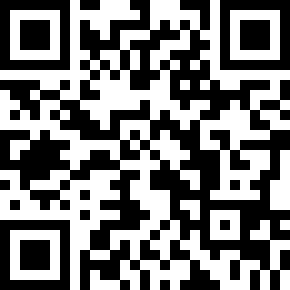 Choreographer:KH Loh (MY) - April 2016KH Loh (MY) - April 2016KH Loh (MY) - April 2016KH Loh (MY) - April 2016KH Loh (MY) - April 2016.Music:Billie Jean - Michael JacksonBillie Jean - Michael JacksonBillie Jean - Michael JacksonBillie Jean - Michael JacksonBillie Jean - Michael Jackson........1 2Walk Fwd – R L3 4Walk Fwd R, Hitch L5 6Walk Back L R7 8Walk Back L, Touch R Behind L1 2Step R next to L, Bend R knee to L3 4Bend L knee to R, Bend R knee to L5 6Step/Jump both leg to R. Step/Jump both leg to L7 8Step/Jump both leg to R. Step/Jump both leg to L **1 2Rock Back R, Recover on L3 4Touch R Fwd, Sit on L, Hold5 6Rock Back R, Recover on L7 8Touch R Fwd, Sit on L, Hold1 2Rock Back R, Recover on L3 4Step R Fwd across L, Unwind Full Turn L5 & 6 &Step L Fwd, Lock R Behind L ( x 2 )7 & 8Step L Fwd, Lock R Behind L, Step L Fwd